*the structure of the lesson plan is based on the “Hunter method”COURSE PLANLESSON/OBJECTIVE:BIOLOGY COURSE Duration: 4 teaching hoursCOURSE PLANLESSON/OBJECTIVE:BIOLOGY COURSE Duration: 4 teaching hoursCOURSE PLANLESSON/OBJECTIVE:BIOLOGY COURSE Duration: 4 teaching hoursCOURSE PLANLESSON/OBJECTIVE:BIOLOGY COURSE Duration: 4 teaching hoursSubject/Name of teaching part Human environment interventions-Air pollution/Greenhouse effectΤΑΞΗ:3rd Grade of Middle schoolSubject/Name of teaching part Human environment interventions-Air pollution/Greenhouse effectCourse ObjectivesCourse ObjectivesCourse ObjectivesCourse ObjectivesΑ. According to the subject matterWhat is greenhouse effect and why it took this name?Ways of counting the temperature of atmosphereWhat are photons?I write down the gathering of greenhouse fumesThe meaning of glasswork in the greenhouse effect.What is greenhouse effect and why it took this name?Ways of counting the temperature of atmosphereWhat are photons?I write down the gathering of greenhouse fumesThe meaning of glasswork in the greenhouse effect.What is greenhouse effect and why it took this name?Ways of counting the temperature of atmosphereWhat are photons?I write down the gathering of greenhouse fumesThe meaning of glasswork in the greenhouse effect.Β. According to the use of new technologies1. I learn what simulation is through a computer2. I install a program and I follow the instructions, step by step in a simulation program.1. I learn what simulation is through a computer2. I install a program and I follow the instructions, step by step in a simulation program.1. I learn what simulation is through a computer2. I install a program and I follow the instructions, step by step in a simulation program.Γ.  The learning process1. What is the simulation and how it helps us to understand an effect?2. I develop my observation, focus on a picture and come to conclusions1. What is the simulation and how it helps us to understand an effect?2. I develop my observation, focus on a picture and come to conclusions1. What is the simulation and how it helps us to understand an effect?2. I develop my observation, focus on a picture and come to conclusionsClass OrganizationClass OrganizationClass OrganizationClass Organization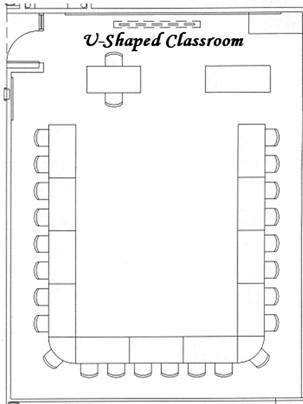 Students feel that they are close to the teacherDiscuss while having optical touchDialectic type of teaching with questions and answersStudents feel that they are close to the teacherDiscuss while having optical touchDialectic type of teaching with questions and answersStudents feel that they are close to the teacherDiscuss while having optical touchDialectic type of teaching with questions and answersStudents feel that they are close to the teacherDiscuss while having optical touchDialectic type of teaching with questions and answersTools and Software usedTools and Software usedTools and Software usedTools and Software usedThe simulation of « greenhouse effect» from PHEThttp://phet.colorado.edu/el/simulation/greenhouse.In order to install a program and see the simulation in your computer push ‘’capture”. The homepage is the following: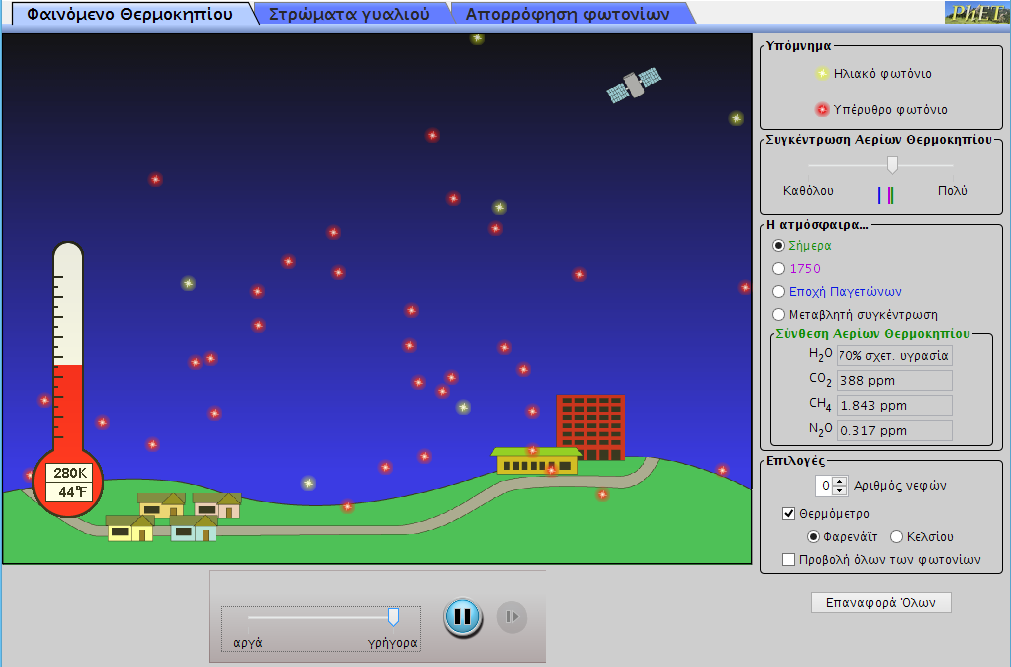 Slide playerThe simulation of « greenhouse effect» from PHEThttp://phet.colorado.edu/el/simulation/greenhouse.In order to install a program and see the simulation in your computer push ‘’capture”. The homepage is the following:Slide playerThe simulation of « greenhouse effect» from PHEThttp://phet.colorado.edu/el/simulation/greenhouse.In order to install a program and see the simulation in your computer push ‘’capture”. The homepage is the following:Slide playerThe simulation of « greenhouse effect» from PHEThttp://phet.colorado.edu/el/simulation/greenhouse.In order to install a program and see the simulation in your computer push ‘’capture”. The homepage is the following:Slide playerPHASES-STEPSPHASES-STEPSPHASES-STEPSPHASES-STEPSINTRODUCTION- (preparation/ brief introduction/to stimulate the students interest)INTRODUCTION- (preparation/ brief introduction/to stimulate the students interest)INTRODUCTION- (preparation/ brief introduction/to stimulate the students interest)INTRODUCTION- (preparation/ brief introduction/to stimulate the students interest)https://www.slideshare.net/guesteb2b021/and-moreWatch the video in order to prepare students what the greenhouse effect is. We ask them to see only the pictures and answer a few questions.Why did it take this name?  Greenhouse effectWho gave this name and when?We ask them to explain with our help the pictures of slide 3.We display together, in a simple way, the environment consequences of greenhouse effect: the thaw of meltwater, climate change.https://www.slideshare.net/guesteb2b021/and-moreWatch the video in order to prepare students what the greenhouse effect is. We ask them to see only the pictures and answer a few questions.Why did it take this name?  Greenhouse effectWho gave this name and when?We ask them to explain with our help the pictures of slide 3.We display together, in a simple way, the environment consequences of greenhouse effect: the thaw of meltwater, climate change.https://www.slideshare.net/guesteb2b021/and-moreWatch the video in order to prepare students what the greenhouse effect is. We ask them to see only the pictures and answer a few questions.Why did it take this name?  Greenhouse effectWho gave this name and when?We ask them to explain with our help the pictures of slide 3.We display together, in a simple way, the environment consequences of greenhouse effect: the thaw of meltwater, climate change.https://www.slideshare.net/guesteb2b021/and-moreWatch the video in order to prepare students what the greenhouse effect is. We ask them to see only the pictures and answer a few questions.Why did it take this name?  Greenhouse effectWho gave this name and when?We ask them to explain with our help the pictures of slide 3.We display together, in a simple way, the environment consequences of greenhouse effect: the thaw of meltwater, climate change.DETAILED PRESENTATION  DETAILED PRESENTATION  DETAILED PRESENTATION  DETAILED PRESENTATION                                                            Activity 1Greenhouse effectIn the homepage of greenhouse effect, choose in the atmosphere the category ”Today”In the first application card:choose the temperature mark in Celsiusmark the «projection of photons»press the button of player which you see under the pictureAfterwards, as you have noticed the screen, answer the following questions.Which is the name of yellow photons that move down?Which is the name of red photons that move up?Look the thermometer and write down the temperature.Watch the right part of screen and write down the inventory of greenhouse fumes in ppm (Parts in million).H2 O……………………………………………………………………………………………CO2…………………………………………………………………………………………….CH4…………………………………………………………………………………………………………………………………………….N2O……………………………………………………………………………………………..As you wait the temperature to be stabilized, write down the temperature of thermometer.K………………………………………………………………………………………………0F………………………………………………………………………………………………0C………………………………………………………………………………………………Then, in the homepage of greenhouse effect, choose in atmosphere the category “1750”Watch the right part of screen and write down the inventory of greenhouse fumes in ppm (parts in million).H2O…………………………………………………………………………………………….CO2………………………………………………………………………………………..CH4…………………………………………………………………………………………N2O…………………………………………………………………………………………After waiting the temperature to be stabilized, write down the temperature of thermometer.K………………………………………………………………………………………………0F………………………………………………………………………………………………0C………………………………………………………………………………………………In the homepage of greenhouse effect, choose  in atmosphere the category “The ice age”Watch the right part of screen and write down the the inventory of greenhouse fumes in ppm (parts in million).H2O…………………………………………………………………………………………….CO2………………………………………………………………………………………..CH4…………………………………………………………………………………………N2O…………………………………………………………………………………………After waiting the temperature to be stabilized, write down the temperature of thermometer.K………………………………………………………………………………………………0F………………………………………………………………………………………………0C………………………………………………………………………………………………                                                          Activity 1Greenhouse effectIn the homepage of greenhouse effect, choose in the atmosphere the category ”Today”In the first application card:choose the temperature mark in Celsiusmark the «projection of photons»press the button of player which you see under the pictureAfterwards, as you have noticed the screen, answer the following questions.Which is the name of yellow photons that move down?Which is the name of red photons that move up?Look the thermometer and write down the temperature.Watch the right part of screen and write down the inventory of greenhouse fumes in ppm (Parts in million).H2 O……………………………………………………………………………………………CO2…………………………………………………………………………………………….CH4…………………………………………………………………………………………………………………………………………….N2O……………………………………………………………………………………………..As you wait the temperature to be stabilized, write down the temperature of thermometer.K………………………………………………………………………………………………0F………………………………………………………………………………………………0C………………………………………………………………………………………………Then, in the homepage of greenhouse effect, choose in atmosphere the category “1750”Watch the right part of screen and write down the inventory of greenhouse fumes in ppm (parts in million).H2O…………………………………………………………………………………………….CO2………………………………………………………………………………………..CH4…………………………………………………………………………………………N2O…………………………………………………………………………………………After waiting the temperature to be stabilized, write down the temperature of thermometer.K………………………………………………………………………………………………0F………………………………………………………………………………………………0C………………………………………………………………………………………………In the homepage of greenhouse effect, choose  in atmosphere the category “The ice age”Watch the right part of screen and write down the the inventory of greenhouse fumes in ppm (parts in million).H2O…………………………………………………………………………………………….CO2………………………………………………………………………………………..CH4…………………………………………………………………………………………N2O…………………………………………………………………………………………After waiting the temperature to be stabilized, write down the temperature of thermometer.K………………………………………………………………………………………………0F………………………………………………………………………………………………0C………………………………………………………………………………………………                                                          Activity 1Greenhouse effectIn the homepage of greenhouse effect, choose in the atmosphere the category ”Today”In the first application card:choose the temperature mark in Celsiusmark the «projection of photons»press the button of player which you see under the pictureAfterwards, as you have noticed the screen, answer the following questions.Which is the name of yellow photons that move down?Which is the name of red photons that move up?Look the thermometer and write down the temperature.Watch the right part of screen and write down the inventory of greenhouse fumes in ppm (Parts in million).H2 O……………………………………………………………………………………………CO2…………………………………………………………………………………………….CH4…………………………………………………………………………………………………………………………………………….N2O……………………………………………………………………………………………..As you wait the temperature to be stabilized, write down the temperature of thermometer.K………………………………………………………………………………………………0F………………………………………………………………………………………………0C………………………………………………………………………………………………Then, in the homepage of greenhouse effect, choose in atmosphere the category “1750”Watch the right part of screen and write down the inventory of greenhouse fumes in ppm (parts in million).H2O…………………………………………………………………………………………….CO2………………………………………………………………………………………..CH4…………………………………………………………………………………………N2O…………………………………………………………………………………………After waiting the temperature to be stabilized, write down the temperature of thermometer.K………………………………………………………………………………………………0F………………………………………………………………………………………………0C………………………………………………………………………………………………In the homepage of greenhouse effect, choose  in atmosphere the category “The ice age”Watch the right part of screen and write down the the inventory of greenhouse fumes in ppm (parts in million).H2O…………………………………………………………………………………………….CO2………………………………………………………………………………………..CH4…………………………………………………………………………………………N2O…………………………………………………………………………………………After waiting the temperature to be stabilized, write down the temperature of thermometer.K………………………………………………………………………………………………0F………………………………………………………………………………………………0C………………………………………………………………………………………………                                                          Activity 1Greenhouse effectIn the homepage of greenhouse effect, choose in the atmosphere the category ”Today”In the first application card:choose the temperature mark in Celsiusmark the «projection of photons»press the button of player which you see under the pictureAfterwards, as you have noticed the screen, answer the following questions.Which is the name of yellow photons that move down?Which is the name of red photons that move up?Look the thermometer and write down the temperature.Watch the right part of screen and write down the inventory of greenhouse fumes in ppm (Parts in million).H2 O……………………………………………………………………………………………CO2…………………………………………………………………………………………….CH4…………………………………………………………………………………………………………………………………………….N2O……………………………………………………………………………………………..As you wait the temperature to be stabilized, write down the temperature of thermometer.K………………………………………………………………………………………………0F………………………………………………………………………………………………0C………………………………………………………………………………………………Then, in the homepage of greenhouse effect, choose in atmosphere the category “1750”Watch the right part of screen and write down the inventory of greenhouse fumes in ppm (parts in million).H2O…………………………………………………………………………………………….CO2………………………………………………………………………………………..CH4…………………………………………………………………………………………N2O…………………………………………………………………………………………After waiting the temperature to be stabilized, write down the temperature of thermometer.K………………………………………………………………………………………………0F………………………………………………………………………………………………0C………………………………………………………………………………………………In the homepage of greenhouse effect, choose  in atmosphere the category “The ice age”Watch the right part of screen and write down the the inventory of greenhouse fumes in ppm (parts in million).H2O…………………………………………………………………………………………….CO2………………………………………………………………………………………..CH4…………………………………………………………………………………………N2O…………………………………………………………………………………………After waiting the temperature to be stabilized, write down the temperature of thermometer.K………………………………………………………………………………………………0F………………………………………………………………………………………………0C………………………………………………………………………………………………GUIDANCE PRACTICE/TRAININGGUIDANCE PRACTICE/TRAININGGUIDANCE PRACTICE/TRAININGGUIDANCE PRACTICE/TRAINING                                              Activity 2Glass sheets After you choose the card “glass sheets”, you can see in the screen this picture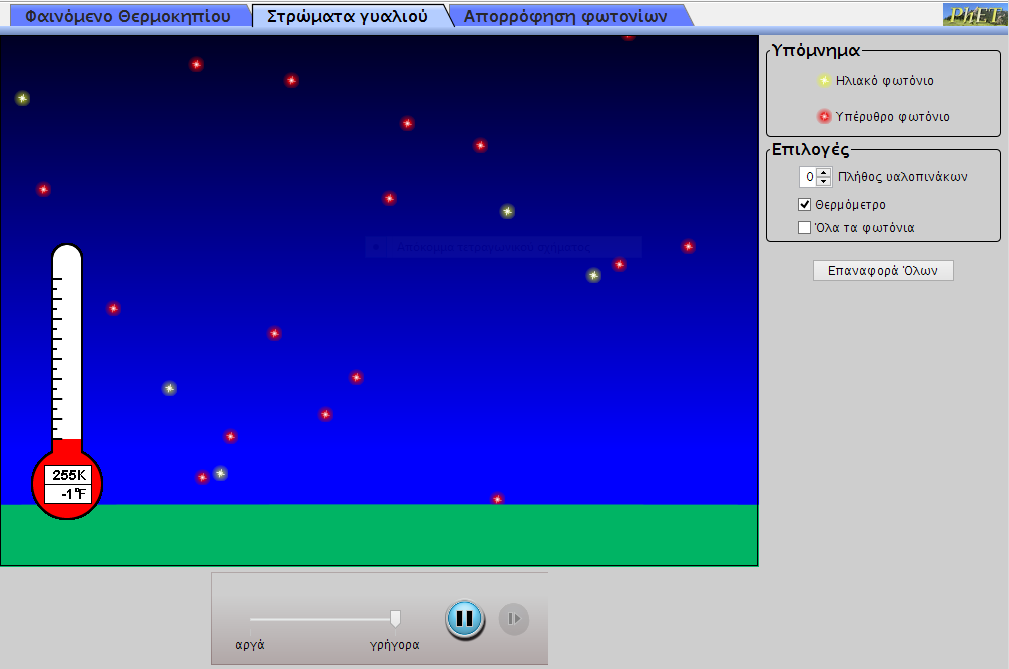              10.Write down the temperature of thermometer when there is no paneK………………………………………………………………………………°F ………………………………………………………………………………°C………………………………………………………………………………                                              Activity 2Glass sheets After you choose the card “glass sheets”, you can see in the screen this picture             10.Write down the temperature of thermometer when there is no paneK………………………………………………………………………………°F ………………………………………………………………………………°C………………………………………………………………………………                                              Activity 2Glass sheets After you choose the card “glass sheets”, you can see in the screen this picture             10.Write down the temperature of thermometer when there is no paneK………………………………………………………………………………°F ………………………………………………………………………………°C………………………………………………………………………………                                              Activity 2Glass sheets After you choose the card “glass sheets”, you can see in the screen this picture             10.Write down the temperature of thermometer when there is no paneK………………………………………………………………………………°F ………………………………………………………………………………°C……………………………………………………………………………… 4.CLOSING AND RESTATING WHAT HAS BEEN LEARNED 4.CLOSING AND RESTATING WHAT HAS BEEN LEARNED 4.CLOSING AND RESTATING WHAT HAS BEEN LEARNED 4.CLOSING AND RESTATING WHAT HAS BEEN LEARNEDThe teacher makes a restatement, with a short and comprehensive way, pointing to the most important things. We ask for maybe questions.                                    PRACTICE WITHOUT GUIDANCEThen, check the choice “glass sheets” the  “glazing of sheet glasses”Watch the photons. Where is the place of their incident and where do they emanate? Does they cross in the glass or not?………………………………………………………………………………………………….After waiting the temperature to be stabilized, write down the temperatureK………………………………………………………………………………...............................................°F ……………………………………………………………………………….............................................°C……………………………………………………………………………….............................................13.Watch the temperature after the  assignement of  glass sheets and write which is the meaning of glass sheets in greenhouse effect....................................................................................................................................................................The teacher makes a restatement, with a short and comprehensive way, pointing to the most important things. We ask for maybe questions.                                    PRACTICE WITHOUT GUIDANCEThen, check the choice “glass sheets” the  “glazing of sheet glasses”Watch the photons. Where is the place of their incident and where do they emanate? Does they cross in the glass or not?………………………………………………………………………………………………….After waiting the temperature to be stabilized, write down the temperatureK………………………………………………………………………………...............................................°F ……………………………………………………………………………….............................................°C……………………………………………………………………………….............................................13.Watch the temperature after the  assignement of  glass sheets and write which is the meaning of glass sheets in greenhouse effect....................................................................................................................................................................The teacher makes a restatement, with a short and comprehensive way, pointing to the most important things. We ask for maybe questions.                                    PRACTICE WITHOUT GUIDANCEThen, check the choice “glass sheets” the  “glazing of sheet glasses”Watch the photons. Where is the place of their incident and where do they emanate? Does they cross in the glass or not?………………………………………………………………………………………………….After waiting the temperature to be stabilized, write down the temperatureK………………………………………………………………………………...............................................°F ……………………………………………………………………………….............................................°C……………………………………………………………………………….............................................13.Watch the temperature after the  assignement of  glass sheets and write which is the meaning of glass sheets in greenhouse effect....................................................................................................................................................................The teacher makes a restatement, with a short and comprehensive way, pointing to the most important things. We ask for maybe questions.                                    PRACTICE WITHOUT GUIDANCEThen, check the choice “glass sheets” the  “glazing of sheet glasses”Watch the photons. Where is the place of their incident and where do they emanate? Does they cross in the glass or not?………………………………………………………………………………………………….After waiting the temperature to be stabilized, write down the temperatureK………………………………………………………………………………...............................................°F ……………………………………………………………………………….............................................°C……………………………………………………………………………….............................................13.Watch the temperature after the  assignement of  glass sheets and write which is the meaning of glass sheets in greenhouse effect....................................................................................................................................................................                                                   ADDITIONAL NOTES                                                   ADDITIONAL NOTES                                                   ADDITIONAL NOTES                                                   ADDITIONAL NOTESICT and Technology(used in the class)Computer per a student ProjectorComputer per a student ProjectorComputer per a student ProjectorFor Special Educational Needs (change teaching methods based on the learning needs of each individual student with SEN)The students take as many time as they need without time pressWe avoid to create them stress or angst. The teacher is there and helps the student. He comments them for their success trial.The students take as many time as they need without time pressWe avoid to create them stress or angst. The teacher is there and helps the student. He comments them for their success trial.The students take as many time as they need without time pressWe avoid to create them stress or angst. The teacher is there and helps the student. He comments them for their success trial.                                                     HOMEWORK/WRITTEN PRODUCTION                                                     HOMEWORK/WRITTEN PRODUCTION                                                     HOMEWORK/WRITTEN PRODUCTION                                                     HOMEWORK/WRITTEN PRODUCTION